Proposal of Special Sessions 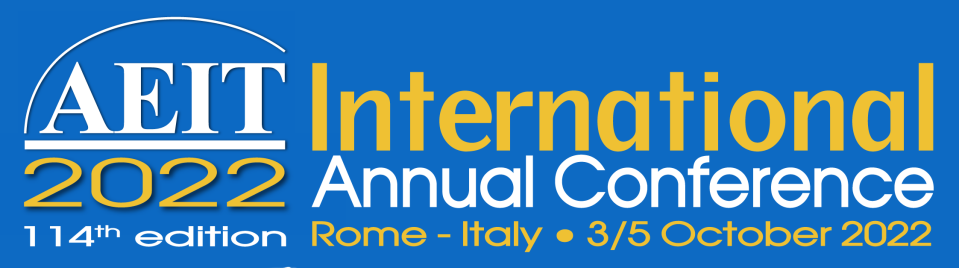 Web Site: https://convegni.aeit.it/AEIT2022Send the proposal to AEIT2022 Secretariat (email: convegnoannuale@aeit.it)Title of the Proposal: xxx The name, a very short bio, and contact details of the Session organizer: xxxxxxTechnical Outline of the Session and Topics: Outline of the Sessionxxx xxxTopics of the Sessionxxxxxx xxx Potential Contributing Authors (names, affiliations and emails): xxxxxxxxxPotential Reviewers (names, affiliations and emails):xxxxxxxxx  